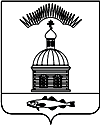 АДМИНИСТРАЦИЯ МУНИЦИПАЛЬНОГО ОБРАЗОВАНИЯ ГОРОДСКОЕ  ПОСЕЛЕНИЕ ПЕЧЕНГА ПЕЧЕНГСКОГО РАЙОНА МУРМАНСКОЙ ОБЛАСТИПОСТАНОВЛЕНИЕ от 26 апреля 2016_г.								          №  103п. ПеченгаВ соответствии с Федеральным законом от 06.10.2003 г. № 131-ФЗ «Об общих принципах организации местного самоуправления в Российской Федерации», Уставом городского поселения Печенга Печенгского района Мурманской области, в целях эффективного и рационального использования средств бюджета муниципального образования городское поселение Печенга Печенгского района Мурманской области на 2016 год,ПОСТАНОВЛЯЮ:Приложение № 2 муниципальной программы «Формирование, эффективное использование, распоряжение и содержание муниципального имущества, мероприятия по землеустройству и землепользованию на территории муниципального образования городское поселение Печенга Печенгского района Мурманской области на 2016 год», утвержденное Постановлением администрации муниципального образования  городское поселение Печенга № 195 от 24.11.2015г. изменить и изложить в новой редакции, согласно приложению к настоящему Постановлению. Настоящее постановление вступает в силу со дня его опубликования (обнародования).Настоящее постановление опубликовать (обнародовать) в соответствии с Порядком опубликования (обнародования) муниципальных правовых актов органов местного самоуправления городского поселения Печенга.Контроль за исполнением настоящего постановления возложить на начальника отдела муниципального имущества администрации муниципального образования городское поселение Печенга.   Глава администрациимуниципального образованиягородское поселение Печенга 				                       Н.Г. ЖдановаПриложение к Постановлению администрации муниципального образования городское поселение Печенга№ 103  «25»  апреля  2016г.Перечень мероприятий муниципальной  программы «Формирование, эффективное использование, распоряжение и содержание муниципального имущества, мероприятия по землеустройству и землепользованию на территории муниципального образования городское поселение Печенга Печенгского района Мурманской области на 2016 год»Согласованно:Ведущий специалист юридического отдела  _____________________ М.В. Ощепкова                                                                                                                                                                                                                                                                                  дата,    подписьНачальник финансового отдела                   ______________________ О.И. Бамбул                                                                                                                                                                                                                                                                                  дата,    подписьИсп. Святенко Ю.С.Рассылка копий с подписью: 1-зио, 1 – МКУ бух. Рассылка: 1- дело, прокуратура – 1, МКУ-1 (опубликовать), ФИНО-1,№ п/пНаименование мероприятийСрок выполнения (квартал, год)Срок выполнения (квартал, год)ИсполнительмероприятийИсполнительмероприятийИсточники финансированияОбъем финансирования1Подпрограмма:Цель: Управление имуществом муниципального образования г.п. ПеченгаПодпрограмма:Цель: Управление имуществом муниципального образования г.п. ПеченгаПодпрограмма:Цель: Управление имуществом муниципального образования г.п. ПеченгаПодпрограмма:Цель: Управление имуществом муниципального образования г.п. ПеченгаПодпрограмма:Цель: Управление имуществом муниципального образования г.п. ПеченгаПодпрограмма:Цель: Управление имуществом муниципального образования г.п. ПеченгаПодпрограмма:Цель: Управление имуществом муниципального образования г.п. ПеченгаЗадача 1. Содержание имущества казны.Задача 1. Содержание имущества казны.Задача 1. Содержание имущества казны.Задача 1. Содержание имущества казны.Задача 1. Содержание имущества казны.Задача 1. Содержание имущества казны.Задача 1. Содержание имущества казны.Задача 1. Содержание имущества казны.1.1Приведение объектов муниципальной казны в надлежащие состояние.По мере необходимости 2016 годаПо мере необходимости 2016 годаОМИ администрации МО г.п. ПеченгаОМИ администрации МО г.п. ПеченгаФБ0,01.1Приведение объектов муниципальной казны в надлежащие состояние.По мере необходимости 2016 годаПо мере необходимости 2016 годаОМИ администрации МО г.п. ПеченгаОМИ администрации МО г.п. Печенга ОБ0,01.1Приведение объектов муниципальной казны в надлежащие состояние.По мере необходимости 2016 годаПо мере необходимости 2016 годаОМИ администрации МО г.п. ПеченгаОМИ администрации МО г.п. Печенга МБ0,01.1Приведение объектов муниципальной казны в надлежащие состояние.По мере необходимости 2016 годаПо мере необходимости 2016 годаОМИ администрации МО г.п. ПеченгаОМИ администрации МО г.п. Печенга РБ0,01.1Приведение объектов муниципальной казны в надлежащие состояние.По мере необходимости 2016 годаПо мере необходимости 2016 годаОМИ администрации МО г.п. ПеченгаОМИ администрации МО г.п. Печенга ВБС0,01.1Приведение объектов муниципальной казны в надлежащие состояние.По мере необходимости 2016 годаПо мере необходимости 2016 годаОМИ администрации МО г.п. ПеченгаОМИ администрации МО г.п. ПеченгаИтого:0,01.2 Возмещение затрат на содержание и ремонт объектов незаселенного жилого и нежилого фонда и на содержание доли общего имущества в многоквартирном  доме.в течении всего периода2016 годав течении всего периода2016 годаОМИ администрации МО г.п. ПеченгаОМИ администрации МО г.п. ПеченгаФБ0,01.2 Возмещение затрат на содержание и ремонт объектов незаселенного жилого и нежилого фонда и на содержание доли общего имущества в многоквартирном  доме.в течении всего периода2016 годав течении всего периода2016 годаОМИ администрации МО г.п. ПеченгаОМИ администрации МО г.п. Печенга ОБ0,01.2 Возмещение затрат на содержание и ремонт объектов незаселенного жилого и нежилого фонда и на содержание доли общего имущества в многоквартирном  доме.в течении всего периода2016 годав течении всего периода2016 годаОМИ администрации МО г.п. ПеченгаОМИ администрации МО г.п. Печенга МБ1 500,001.2 Возмещение затрат на содержание и ремонт объектов незаселенного жилого и нежилого фонда и на содержание доли общего имущества в многоквартирном  доме.в течении всего периода2016 годав течении всего периода2016 годаОМИ администрации МО г.п. ПеченгаОМИ администрации МО г.п. Печенга РБ0,01.2 Возмещение затрат на содержание и ремонт объектов незаселенного жилого и нежилого фонда и на содержание доли общего имущества в многоквартирном  доме.в течении всего периода2016 годав течении всего периода2016 годаОМИ администрации МО г.п. ПеченгаОМИ администрации МО г.п. Печенга ВБС0,01.2 Возмещение затрат на содержание и ремонт объектов незаселенного жилого и нежилого фонда и на содержание доли общего имущества в многоквартирном  доме.в течении всего периода2016 годав течении всего периода2016 годаОМИ администрации МО г.п. ПеченгаОМИ администрации МО г.п. ПеченгаИтого:1 500,001.3Содержание и ремонт здания «Гарнизонного дома офицеров»в течении всего периода2016 годав течении всего периода2016 годаМКУ "Культурно-досуговый центр "Платформа"МКУ "Культурно-досуговый центр "Платформа"ФБ0,01.3Содержание и ремонт здания «Гарнизонного дома офицеров»в течении всего периода2016 годав течении всего периода2016 годаМКУ "Культурно-досуговый центр "Платформа"МКУ "Культурно-досуговый центр "Платформа" ОБ0,01.3Содержание и ремонт здания «Гарнизонного дома офицеров»в течении всего периода2016 годав течении всего периода2016 годаМКУ "Культурно-досуговый центр "Платформа"МКУ "Культурно-досуговый центр "Платформа" МБ450,001.3Содержание и ремонт здания «Гарнизонного дома офицеров»в течении всего периода2016 годав течении всего периода2016 годаМКУ "Культурно-досуговый центр "Платформа"МКУ "Культурно-досуговый центр "Платформа" РБ0,01.3Содержание и ремонт здания «Гарнизонного дома офицеров»в течении всего периода2016 годав течении всего периода2016 годаМКУ "Культурно-досуговый центр "Платформа"МКУ "Культурно-досуговый центр "Платформа" ВБС0,01.3Содержание и ремонт здания «Гарнизонного дома офицеров»в течении всего периода2016 годав течении всего периода2016 годаМКУ "Культурно-досуговый центр "Платформа"МКУ "Культурно-досуговый центр "Платформа"Итого:450,001.3Консервация объектов муниципальной казны.III квартал 2016 годаIII квартал 2016 годаОМИ администрации МО г.п. ПеченгаОМИ администрации МО г.п. ПеченгаФБ0,01.3Консервация объектов муниципальной казны.III квартал 2016 годаIII квартал 2016 годаОМИ администрации МО г.п. ПеченгаОМИ администрации МО г.п. Печенга ОБ0,01.3Консервация объектов муниципальной казны.III квартал 2016 годаIII квартал 2016 годаОМИ администрации МО г.п. ПеченгаОМИ администрации МО г.п. Печенга МБ5,001.3Консервация объектов муниципальной казны.III квартал 2016 годаIII квартал 2016 годаОМИ администрации МО г.п. ПеченгаОМИ администрации МО г.п. Печенга РБ0,01.3Консервация объектов муниципальной казны.III квартал 2016 годаIII квартал 2016 годаОМИ администрации МО г.п. ПеченгаОМИ администрации МО г.п. Печенга ВБС0,01.3Консервация объектов муниципальной казны.III квартал 2016 годаIII квартал 2016 годаОМИ администрации МО г.п. ПеченгаОМИ администрации МО г.п. ПеченгаИтого:5,01.4Реконструкция и капитальный ремонт объектов муниципальной казны I - III квартал 2016 годаI - III квартал 2016 годаМКУ "Культурно-досуговый центр "Платформа"МКУ "Культурно-досуговый центр "Платформа"ФБ0,01.4Реконструкция и капитальный ремонт объектов муниципальной казны I - III квартал 2016 годаI - III квартал 2016 годаМКУ "Культурно-досуговый центр "Платформа"МКУ "Культурно-досуговый центр "Платформа" ОБ0,01.4Реконструкция и капитальный ремонт объектов муниципальной казны I - III квартал 2016 годаI - III квартал 2016 годаМКУ "Культурно-досуговый центр "Платформа"МКУ "Культурно-досуговый центр "Платформа" МБ0,01.4Реконструкция и капитальный ремонт объектов муниципальной казны I - III квартал 2016 годаI - III квартал 2016 годаМКУ "Культурно-досуговый центр "Платформа"МКУ "Культурно-досуговый центр "Платформа" РБ0,01.4Реконструкция и капитальный ремонт объектов муниципальной казны I - III квартал 2016 годаI - III квартал 2016 годаМКУ "Культурно-досуговый центр "Платформа"МКУ "Культурно-досуговый центр "Платформа" ВБС28 954,511.4Реконструкция и капитальный ремонт объектов муниципальной казны I - III квартал 2016 годаI - III квартал 2016 годаМКУ "Культурно-досуговый центр "Платформа"МКУ "Культурно-досуговый центр "Платформа"Итого:28 954,511.5Демонтаж зданий и сооружений находящихся в аварийном состоянии II квартал 2016 годаII квартал 2016 годаОМИ администрации МО г.п. ПеченгаОМИ администрации МО г.п. ПеченгаФБ0,01.5Демонтаж зданий и сооружений находящихся в аварийном состоянии II квартал 2016 годаII квартал 2016 годаОМИ администрации МО г.п. ПеченгаОМИ администрации МО г.п. Печенга ОБ0,01.5Демонтаж зданий и сооружений находящихся в аварийном состоянии II квартал 2016 годаII квартал 2016 годаОМИ администрации МО г.п. ПеченгаОМИ администрации МО г.п. Печенга МБ1 470,8271.5Демонтаж зданий и сооружений находящихся в аварийном состоянии II квартал 2016 годаII квартал 2016 годаОМИ администрации МО г.п. ПеченгаОМИ администрации МО г.п. Печенга РБ0,01.5Демонтаж зданий и сооружений находящихся в аварийном состоянии II квартал 2016 годаII квартал 2016 годаОМИ администрации МО г.п. ПеченгаОМИ администрации МО г.п. Печенга ВБС1.5Демонтаж зданий и сооружений находящихся в аварийном состоянии II квартал 2016 годаII квартал 2016 годаОМИ администрации МО г.п. ПеченгаОМИ администрации МО г.п. ПеченгаИтого:1 470,8271.6Капитальный ремонт здания «Гарнизонного дома офицеров»Январь 2016 года Январь 2016 года ОМИ администрации МО г.п. ПеченгаОМИ администрации МО г.п. ПеченгаФБ0,01.6Капитальный ремонт здания «Гарнизонного дома офицеров»Январь 2016 года Январь 2016 года ОМИ администрации МО г.п. ПеченгаОМИ администрации МО г.п. Печенга ОБ0,01.6Капитальный ремонт здания «Гарнизонного дома офицеров»Январь 2016 года Январь 2016 года ОМИ администрации МО г.п. ПеченгаОМИ администрации МО г.п. Печенга МБ3 424,251.6Капитальный ремонт здания «Гарнизонного дома офицеров»Январь 2016 года Январь 2016 года ОМИ администрации МО г.п. ПеченгаОМИ администрации МО г.п. Печенга РБ0,01.6Капитальный ремонт здания «Гарнизонного дома офицеров»Январь 2016 года Январь 2016 года ОМИ администрации МО г.п. ПеченгаОМИ администрации МО г.п. Печенга ВБС0,01.6Капитальный ремонт здания «Гарнизонного дома офицеров»Январь 2016 года Январь 2016 года ОМИ администрации МО г.п. ПеченгаОМИ администрации МО г.п. ПеченгаИтого:3 424,25Итого по задаче № 1Итого по задаче № 1Итого по задаче № 1Итого по задаче № 1Итого по задаче № 1Итого по задаче № 1ФБ0,0Итого по задаче № 1Итого по задаче № 1Итого по задаче № 1Итого по задаче № 1Итого по задаче № 1Итого по задаче № 1 ОБ0,0Итого по задаче № 1Итого по задаче № 1Итого по задаче № 1Итого по задаче № 1Итого по задаче № 1Итого по задаче № 1 МБ6 850,08Итого по задаче № 1Итого по задаче № 1Итого по задаче № 1Итого по задаче № 1Итого по задаче № 1Итого по задаче № 1 РБ0,0Итого по задаче № 1Итого по задаче № 1Итого по задаче № 1Итого по задаче № 1Итого по задаче № 1Итого по задаче № 1 ВБС28 954,91Итого по задаче № 1Итого по задаче № 1Итого по задаче № 1Итого по задаче № 1Итого по задаче № 1Итого по задаче № 1Итого:35 804,99Задача 2. Изготовление проектной, сметной, технической документации на объекты муниципального имущества, выявленные бесхозяйные объекты.   Задача 2. Изготовление проектной, сметной, технической документации на объекты муниципального имущества, выявленные бесхозяйные объекты.   Задача 2. Изготовление проектной, сметной, технической документации на объекты муниципального имущества, выявленные бесхозяйные объекты.   Задача 2. Изготовление проектной, сметной, технической документации на объекты муниципального имущества, выявленные бесхозяйные объекты.   Задача 2. Изготовление проектной, сметной, технической документации на объекты муниципального имущества, выявленные бесхозяйные объекты.   Задача 2. Изготовление проектной, сметной, технической документации на объекты муниципального имущества, выявленные бесхозяйные объекты.   Задача 2. Изготовление проектной, сметной, технической документации на объекты муниципального имущества, выявленные бесхозяйные объекты.   Задача 2. Изготовление проектной, сметной, технической документации на объекты муниципального имущества, выявленные бесхозяйные объекты.   2.1Инженерно-геологические, инженерно-геодезические, проектные работы на объектах муниципальной собственности. III квартал 2016 годаIII квартал 2016 годаОМИ администрации МО г.п. ПеченгаОМИ администрации МО г.п. ПеченгаФБ0,02.1Инженерно-геологические, инженерно-геодезические, проектные работы на объектах муниципальной собственности. III квартал 2016 годаIII квартал 2016 годаОМИ администрации МО г.п. ПеченгаОМИ администрации МО г.п. Печенга ОБ0,02.1Инженерно-геологические, инженерно-геодезические, проектные работы на объектах муниципальной собственности. III квартал 2016 годаIII квартал 2016 годаОМИ администрации МО г.п. ПеченгаОМИ администрации МО г.п. Печенга МБ0,02.1Инженерно-геологические, инженерно-геодезические, проектные работы на объектах муниципальной собственности. III квартал 2016 годаIII квартал 2016 годаОМИ администрации МО г.п. ПеченгаОМИ администрации МО г.п. Печенга РБ0,02.1Инженерно-геологические, инженерно-геодезические, проектные работы на объектах муниципальной собственности. III квартал 2016 годаIII квартал 2016 годаОМИ администрации МО г.п. ПеченгаОМИ администрации МО г.п. Печенга ВБС0,02.1Инженерно-геологические, инженерно-геодезические, проектные работы на объектах муниципальной собственности. III квартал 2016 годаIII квартал 2016 годаОМИ администрации МО г.п. ПеченгаОМИ администрации МО г.п. ПеченгаИтого:0,02.2Изготовление технической документации на объекты муниципальной собственности.По мере необходимости 2016 годаПо мере необходимости 2016 годаОМИ администрации МО г.п. ПеченгаОМИ администрации МО г.п. ПеченгаФБ0,02.2Изготовление технической документации на объекты муниципальной собственности.По мере необходимости 2016 годаПо мере необходимости 2016 годаОМИ администрации МО г.п. ПеченгаОМИ администрации МО г.п. Печенга ОБ0,02.2Изготовление технической документации на объекты муниципальной собственности.По мере необходимости 2016 годаПо мере необходимости 2016 годаОМИ администрации МО г.п. ПеченгаОМИ администрации МО г.п. Печенга МБ1502.2Изготовление технической документации на объекты муниципальной собственности.По мере необходимости 2016 годаПо мере необходимости 2016 годаОМИ администрации МО г.п. ПеченгаОМИ администрации МО г.п. Печенга РБ0,02.2Изготовление технической документации на объекты муниципальной собственности.По мере необходимости 2016 годаПо мере необходимости 2016 годаОМИ администрации МО г.п. ПеченгаОМИ администрации МО г.п. Печенга ВБС0,02.2Изготовление технической документации на объекты муниципальной собственности.По мере необходимости 2016 годаПо мере необходимости 2016 годаОМИ администрации МО г.п. ПеченгаОМИ администрации МО г.п. ПеченгаИтого:150,02.3Изготовление технической документации на выявленные бесхозяйные объекты недвижимости.I – II квартал 2016 годаI – II квартал 2016 годаОМИ администрации МО г.п. ПеченгаОМИ администрации МО г.п. ПеченгаФБ0,02.3Изготовление технической документации на выявленные бесхозяйные объекты недвижимости.I – II квартал 2016 годаI – II квартал 2016 годаОМИ администрации МО г.п. ПеченгаОМИ администрации МО г.п. Печенга ОБ0,02.3Изготовление технической документации на выявленные бесхозяйные объекты недвижимости.I – II квартал 2016 годаI – II квартал 2016 годаОМИ администрации МО г.п. ПеченгаОМИ администрации МО г.п. Печенга МБ0,02.3Изготовление технической документации на выявленные бесхозяйные объекты недвижимости.I – II квартал 2016 годаI – II квартал 2016 годаОМИ администрации МО г.п. ПеченгаОМИ администрации МО г.п. Печенга РБ0,02.3Изготовление технической документации на выявленные бесхозяйные объекты недвижимости.I – II квартал 2016 годаI – II квартал 2016 годаОМИ администрации МО г.п. ПеченгаОМИ администрации МО г.п. Печенга ВБС300,02.3Изготовление технической документации на выявленные бесхозяйные объекты недвижимости.I – II квартал 2016 годаI – II квартал 2016 годаОМИ администрации МО г.п. ПеченгаОМИ администрации МО г.п. ПеченгаИтого:300,02.4Разработка сметной документации на выполнение работ (оказание услуг)III квартал 2016 годаIII квартал 2016 годаОМИ администрации МО г.п. ПеченгаОМИ администрации МО г.п. ПеченгаФБ0,02.4Разработка сметной документации на выполнение работ (оказание услуг)III квартал 2016 годаIII квартал 2016 годаОМИ администрации МО г.п. ПеченгаОМИ администрации МО г.п. Печенга ОБ0,02.4Разработка сметной документации на выполнение работ (оказание услуг)III квартал 2016 годаIII квартал 2016 годаОМИ администрации МО г.п. ПеченгаОМИ администрации МО г.п. Печенга МБ170,02.4Разработка сметной документации на выполнение работ (оказание услуг)III квартал 2016 годаIII квартал 2016 годаОМИ администрации МО г.п. ПеченгаОМИ администрации МО г.п. Печенга РБ0,02.4Разработка сметной документации на выполнение работ (оказание услуг)III квартал 2016 годаIII квартал 2016 годаОМИ администрации МО г.п. ПеченгаОМИ администрации МО г.п. Печенга ВБС0,02.4Разработка сметной документации на выполнение работ (оказание услуг)III квартал 2016 годаIII квартал 2016 годаОМИ администрации МО г.п. ПеченгаОМИ администрации МО г.п. ПеченгаИтого:170,02.5Экспертиза проектно – сметной документацииIII квартал 2016 годаIII квартал 2016 годаОМИ администрации МО г.п. ПеченгаОМИ администрации МО г.п. ПеченгаФБ0,02.5Экспертиза проектно – сметной документацииIII квартал 2016 годаIII квартал 2016 годаОМИ администрации МО г.п. ПеченгаОМИ администрации МО г.п. Печенга ОБ0,02.5Экспертиза проектно – сметной документацииIII квартал 2016 годаIII квартал 2016 годаОМИ администрации МО г.п. ПеченгаОМИ администрации МО г.п. Печенга МБ100,02.5Экспертиза проектно – сметной документацииIII квартал 2016 годаIII квартал 2016 годаОМИ администрации МО г.п. ПеченгаОМИ администрации МО г.п. Печенга РБ0,02.5Экспертиза проектно – сметной документацииIII квартал 2016 годаIII квартал 2016 годаОМИ администрации МО г.п. ПеченгаОМИ администрации МО г.п. Печенга ВБС0,02.5Экспертиза проектно – сметной документацииIII квартал 2016 годаIII квартал 2016 годаОМИ администрации МО г.п. ПеченгаОМИ администрации МО г.п. ПеченгаИтого:100,02.6.Независимая оценка объектов муниципальной собственности, вовлекаемых в сделки.I квартал 2016 годаI квартал 2016 годаОМИ администрации МО г.п. ПеченгаОМИ администрации МО г.п. ПеченгаФБ0,02.6.Независимая оценка объектов муниципальной собственности, вовлекаемых в сделки.I квартал 2016 годаI квартал 2016 годаОМИ администрации МО г.п. ПеченгаОМИ администрации МО г.п. Печенга ОБ0,02.6.Независимая оценка объектов муниципальной собственности, вовлекаемых в сделки.I квартал 2016 годаI квартал 2016 годаОМИ администрации МО г.п. ПеченгаОМИ администрации МО г.п. Печенга МБ30,02.6.Независимая оценка объектов муниципальной собственности, вовлекаемых в сделки.I квартал 2016 годаI квартал 2016 годаОМИ администрации МО г.п. ПеченгаОМИ администрации МО г.п. Печенга РБ0,02.6.Независимая оценка объектов муниципальной собственности, вовлекаемых в сделки.I квартал 2016 годаI квартал 2016 годаОМИ администрации МО г.п. ПеченгаОМИ администрации МО г.п. Печенга ВБС0,02.6.Независимая оценка объектов муниципальной собственности, вовлекаемых в сделки.I квартал 2016 годаI квартал 2016 годаОМИ администрации МО г.п. ПеченгаОМИ администрации МО г.п. ПеченгаИтого:30,0Итого по задаче № 2:Итого по задаче № 2:Итого по задаче № 2:Итого по задаче № 2:Итого по задаче № 2:Итого по задаче № 2:ФБ0,0Итого по задаче № 2:Итого по задаче № 2:Итого по задаче № 2:Итого по задаче № 2:Итого по задаче № 2:Итого по задаче № 2: ОБ0,0Итого по задаче № 2:Итого по задаче № 2:Итого по задаче № 2:Итого по задаче № 2:Итого по задаче № 2:Итого по задаче № 2: МБ450,0Итого по задаче № 2:Итого по задаче № 2:Итого по задаче № 2:Итого по задаче № 2:Итого по задаче № 2:Итого по задаче № 2: РБ0,0Итого по задаче № 2:Итого по задаче № 2:Итого по задаче № 2:Итого по задаче № 2:Итого по задаче № 2:Итого по задаче № 2: ВБС300,0Итого по задаче № 2:Итого по задаче № 2:Итого по задаче № 2:Итого по задаче № 2:Итого по задаче № 2:Итого по задаче № 2:Итого:750,0Задача 3. Оценка рыночной стоимости объектов муниципального, бесхозяйного и иного имущества   Задача 3. Оценка рыночной стоимости объектов муниципального, бесхозяйного и иного имущества   Задача 3. Оценка рыночной стоимости объектов муниципального, бесхозяйного и иного имущества   Задача 3. Оценка рыночной стоимости объектов муниципального, бесхозяйного и иного имущества   Задача 3. Оценка рыночной стоимости объектов муниципального, бесхозяйного и иного имущества   Задача 3. Оценка рыночной стоимости объектов муниципального, бесхозяйного и иного имущества   Задача 3. Оценка рыночной стоимости объектов муниципального, бесхозяйного и иного имущества   Задача 3. Оценка рыночной стоимости объектов муниципального, бесхозяйного и иного имущества   3.1Независимая оценка объектов муниципальной собственности, вовлекаемых в сделки.По мере необходимости 2016 годаПо мере необходимости 2016 годаОМИ администрации МО г.п. ПеченгаОМИ администрации МО г.п. ПеченгаФБ0,0 3.1Независимая оценка объектов муниципальной собственности, вовлекаемых в сделки.По мере необходимости 2016 годаПо мере необходимости 2016 годаОМИ администрации МО г.п. ПеченгаОМИ администрации МО г.п. Печенга ОБ0,03.1Независимая оценка объектов муниципальной собственности, вовлекаемых в сделки.По мере необходимости 2016 годаПо мере необходимости 2016 годаОМИ администрации МО г.п. ПеченгаОМИ администрации МО г.п. Печенга МБ50,03.1Независимая оценка объектов муниципальной собственности, вовлекаемых в сделки.По мере необходимости 2016 годаПо мере необходимости 2016 годаОМИ администрации МО г.п. ПеченгаОМИ администрации МО г.п. Печенга РБ0,03.1Независимая оценка объектов муниципальной собственности, вовлекаемых в сделки.По мере необходимости 2016 годаПо мере необходимости 2016 годаОМИ администрации МО г.п. ПеченгаОМИ администрации МО г.п. Печенга ВБС0,03.1Независимая оценка объектов муниципальной собственности, вовлекаемых в сделки.По мере необходимости 2016 годаПо мере необходимости 2016 годаОМИ администрации МО г.п. ПеченгаОМИ администрации МО г.п. ПеченгаИтого:50,03.2Независимая оценка объектов бесхозяйного недвижимого имущества По мере необходимости 2016 годаПо мере необходимости 2016 годаОМИ администрации МО г.п. ПеченгаОМИ администрации МО г.п. ПеченгаФБ0,03.2Независимая оценка объектов бесхозяйного недвижимого имущества По мере необходимости 2016 годаПо мере необходимости 2016 годаОМИ администрации МО г.п. ПеченгаОМИ администрации МО г.п. Печенга ОБ0,03.2Независимая оценка объектов бесхозяйного недвижимого имущества По мере необходимости 2016 годаПо мере необходимости 2016 годаОМИ администрации МО г.п. ПеченгаОМИ администрации МО г.п. Печенга МБ0,03.2Независимая оценка объектов бесхозяйного недвижимого имущества По мере необходимости 2016 годаПо мере необходимости 2016 годаОМИ администрации МО г.п. ПеченгаОМИ администрации МО г.п. Печенга РБ0,03.2Независимая оценка объектов бесхозяйного недвижимого имущества По мере необходимости 2016 годаПо мере необходимости 2016 годаОМИ администрации МО г.п. ПеченгаОМИ администрации МО г.п. Печенга ВБС0,03.2Независимая оценка объектов бесхозяйного недвижимого имущества По мере необходимости 2016 годаПо мере необходимости 2016 годаОМИ администрации МО г.п. ПеченгаОМИ администрации МО г.п. ПеченгаИтого:0,0Итого по задаче № 3:Итого по задаче № 3:Итого по задаче № 3:Итого по задаче № 3:Итого по задаче № 3:Итого по задаче № 3:ФБ0,0Итого по задаче № 3:Итого по задаче № 3:Итого по задаче № 3:Итого по задаче № 3:Итого по задаче № 3:Итого по задаче № 3: ОБ0,0Итого по задаче № 3:Итого по задаче № 3:Итого по задаче № 3:Итого по задаче № 3:Итого по задаче № 3:Итого по задаче № 3: МБ50,0Итого по задаче № 3:Итого по задаче № 3:Итого по задаче № 3:Итого по задаче № 3:Итого по задаче № 3:Итого по задаче № 3: РБ0,0Итого по задаче № 3:Итого по задаче № 3:Итого по задаче № 3:Итого по задаче № 3:Итого по задаче № 3:Итого по задаче № 3: ВБС0,0Итого по задаче № 3:Итого по задаче № 3:Итого по задаче № 3:Итого по задаче № 3:Итого по задаче № 3:Итого по задаче № 3:Итого:50,0Задача 4. Эффективное использование муниципального имущества и вовлечение в хозяйственный оборот объектов недвижимости.   Задача 4. Эффективное использование муниципального имущества и вовлечение в хозяйственный оборот объектов недвижимости.   Задача 4. Эффективное использование муниципального имущества и вовлечение в хозяйственный оборот объектов недвижимости.   Задача 4. Эффективное использование муниципального имущества и вовлечение в хозяйственный оборот объектов недвижимости.   Задача 4. Эффективное использование муниципального имущества и вовлечение в хозяйственный оборот объектов недвижимости.   Задача 4. Эффективное использование муниципального имущества и вовлечение в хозяйственный оборот объектов недвижимости.   Задача 4. Эффективное использование муниципального имущества и вовлечение в хозяйственный оборот объектов недвижимости.   Задача 4. Эффективное использование муниципального имущества и вовлечение в хозяйственный оборот объектов недвижимости.   4.1Предоставление в аренду объектов муниципального недвижимого имуществаПо мере необходимости 2016 годаПо мере необходимости 2016 годаОМИ администрации МО г.п. Печенга ОМИ администрации МО г.п. Печенга ФБ0,04.1Предоставление в аренду объектов муниципального недвижимого имуществаПо мере необходимости 2016 годаПо мере необходимости 2016 годаОМИ администрации МО г.п. Печенга ОМИ администрации МО г.п. Печенга  ОБ0,04.1Предоставление в аренду объектов муниципального недвижимого имуществаПо мере необходимости 2016 годаПо мере необходимости 2016 годаОМИ администрации МО г.п. Печенга ОМИ администрации МО г.п. Печенга  МБ0,04.1Предоставление в аренду объектов муниципального недвижимого имуществаПо мере необходимости 2016 годаПо мере необходимости 2016 годаОМИ администрации МО г.п. Печенга ОМИ администрации МО г.п. Печенга  РБ0,04.1Предоставление в аренду объектов муниципального недвижимого имуществаПо мере необходимости 2016 годаПо мере необходимости 2016 годаОМИ администрации МО г.п. Печенга ОМИ администрации МО г.п. Печенга  ВБС0,04.1Предоставление в аренду объектов муниципального недвижимого имуществаПо мере необходимости 2016 годаПо мере необходимости 2016 годаОМИ администрации МО г.п. Печенга ОМИ администрации МО г.п. Печенга Итого:0,04.2Ведение, анализ реестра имущества муниципального образования городское поселение Печенга.По мере необходимости 2016 годаПо мере необходимости 2016 годаОМИ администрации МО г.п. ПеченгаОМИ администрации МО г.п. ПеченгаФБ0,04.2Ведение, анализ реестра имущества муниципального образования городское поселение Печенга.По мере необходимости 2016 годаПо мере необходимости 2016 годаОМИ администрации МО г.п. ПеченгаОМИ администрации МО г.п. Печенга ОБ0,04.2Ведение, анализ реестра имущества муниципального образования городское поселение Печенга.По мере необходимости 2016 годаПо мере необходимости 2016 годаОМИ администрации МО г.п. ПеченгаОМИ администрации МО г.п. Печенга МБ0,04.2Ведение, анализ реестра имущества муниципального образования городское поселение Печенга.По мере необходимости 2016 годаПо мере необходимости 2016 годаОМИ администрации МО г.п. ПеченгаОМИ администрации МО г.п. Печенга РБ0,04.2Ведение, анализ реестра имущества муниципального образования городское поселение Печенга.По мере необходимости 2016 годаПо мере необходимости 2016 годаОМИ администрации МО г.п. ПеченгаОМИ администрации МО г.п. Печенга ВБС0,04.2Ведение, анализ реестра имущества муниципального образования городское поселение Печенга.По мере необходимости 2016 годаПо мере необходимости 2016 годаОМИ администрации МО г.п. ПеченгаОМИ администрации МО г.п. ПеченгаИтого:0,04.3Осуществление проверки соответствия состояния объектов муниципального имущества данным реестра муниципальной собственности.I – II квартал 2016 годаI – II квартал 2016 годаОМИ администрации МО г.п. ПеченгаОМИ администрации МО г.п. ПеченгаФБ0,04.3Осуществление проверки соответствия состояния объектов муниципального имущества данным реестра муниципальной собственности.I – II квартал 2016 годаI – II квартал 2016 годаОМИ администрации МО г.п. ПеченгаОМИ администрации МО г.п. Печенга ОБ0,04.3Осуществление проверки соответствия состояния объектов муниципального имущества данным реестра муниципальной собственности.I – II квартал 2016 годаI – II квартал 2016 годаОМИ администрации МО г.п. ПеченгаОМИ администрации МО г.п. Печенга МБ0,04.3Осуществление проверки соответствия состояния объектов муниципального имущества данным реестра муниципальной собственности.I – II квартал 2016 годаI – II квартал 2016 годаОМИ администрации МО г.п. ПеченгаОМИ администрации МО г.п. Печенга РБ0,04.3Осуществление проверки соответствия состояния объектов муниципального имущества данным реестра муниципальной собственности.I – II квартал 2016 годаI – II квартал 2016 годаОМИ администрации МО г.п. ПеченгаОМИ администрации МО г.п. Печенга ВБС0,04.3Осуществление проверки соответствия состояния объектов муниципального имущества данным реестра муниципальной собственности.I – II квартал 2016 годаI – II квартал 2016 годаОМИ администрации МО г.п. ПеченгаОМИ администрации МО г.п. ПеченгаИтого:0,0Итого по задаче № 4:Итого по задаче № 4:Итого по задаче № 4:Итого по задаче № 4:Итого по задаче № 4:Итого по задаче № 4:ФБ0,0Итого по задаче № 4:Итого по задаче № 4:Итого по задаче № 4:Итого по задаче № 4:Итого по задаче № 4:Итого по задаче № 4: ОБ0,0Итого по задаче № 4:Итого по задаче № 4:Итого по задаче № 4:Итого по задаче № 4:Итого по задаче № 4:Итого по задаче № 4: МБ0,0Итого по задаче № 4:Итого по задаче № 4:Итого по задаче № 4:Итого по задаче № 4:Итого по задаче № 4:Итого по задаче № 4: РБ0,0Итого по задаче № 4:Итого по задаче № 4:Итого по задаче № 4:Итого по задаче № 4:Итого по задаче № 4:Итого по задаче № 4: ВБС0,0Итого по задаче № 4:Итого по задаче № 4:Итого по задаче № 4:Итого по задаче № 4:Итого по задаче № 4:Итого по задаче № 4:Итого:0,02Подпрограмма:Цель: Повышение эффективности управления земельными ресурсами на территории муниципального образования городское поселение ПеченгаПодпрограмма:Цель: Повышение эффективности управления земельными ресурсами на территории муниципального образования городское поселение ПеченгаПодпрограмма:Цель: Повышение эффективности управления земельными ресурсами на территории муниципального образования городское поселение ПеченгаПодпрограмма:Цель: Повышение эффективности управления земельными ресурсами на территории муниципального образования городское поселение ПеченгаПодпрограмма:Цель: Повышение эффективности управления земельными ресурсами на территории муниципального образования городское поселение ПеченгаПодпрограмма:Цель: Повышение эффективности управления земельными ресурсами на территории муниципального образования городское поселение ПеченгаПодпрограмма:Цель: Повышение эффективности управления земельными ресурсами на территории муниципального образования городское поселение ПеченгаЗадача 1. Проведение мероприятий по землеустройству и землепользованию на территории муниципального образования городское поселение Печенга Задача 1. Проведение мероприятий по землеустройству и землепользованию на территории муниципального образования городское поселение Печенга Задача 1. Проведение мероприятий по землеустройству и землепользованию на территории муниципального образования городское поселение Печенга Задача 1. Проведение мероприятий по землеустройству и землепользованию на территории муниципального образования городское поселение Печенга Задача 1. Проведение мероприятий по землеустройству и землепользованию на территории муниципального образования городское поселение Печенга Задача 1. Проведение мероприятий по землеустройству и землепользованию на территории муниципального образования городское поселение Печенга Задача 1. Проведение мероприятий по землеустройству и землепользованию на территории муниципального образования городское поселение Печенга Задача 1. Проведение мероприятий по землеустройству и землепользованию на территории муниципального образования городское поселение Печенга 1.1Формирование земельных участков под объектами недвижимого имущества, находящиеся в муниципальной собственности, и межевание границ вновь образуемых земельных участковФормирование земельных участков под объектами недвижимого имущества, находящиеся в муниципальной собственности, и межевание границ вновь образуемых земельных участковI – IV квартал 2016 годаI – IV квартал 2016 годаОМИ администрации МО г.п. ПеченгаФБ0,01.1Формирование земельных участков под объектами недвижимого имущества, находящиеся в муниципальной собственности, и межевание границ вновь образуемых земельных участковФормирование земельных участков под объектами недвижимого имущества, находящиеся в муниципальной собственности, и межевание границ вновь образуемых земельных участковI – IV квартал 2016 годаI – IV квартал 2016 годаОМИ администрации МО г.п. Печенга ОБ0,01.1Формирование земельных участков под объектами недвижимого имущества, находящиеся в муниципальной собственности, и межевание границ вновь образуемых земельных участковФормирование земельных участков под объектами недвижимого имущества, находящиеся в муниципальной собственности, и межевание границ вновь образуемых земельных участковI – IV квартал 2016 годаI – IV квартал 2016 годаОМИ администрации МО г.п. Печенга МБ200,01.1Формирование земельных участков под объектами недвижимого имущества, находящиеся в муниципальной собственности, и межевание границ вновь образуемых земельных участковФормирование земельных участков под объектами недвижимого имущества, находящиеся в муниципальной собственности, и межевание границ вновь образуемых земельных участковI – IV квартал 2016 годаI – IV квартал 2016 годаОМИ администрации МО г.п. Печенга РБ0,01.1Формирование земельных участков под объектами недвижимого имущества, находящиеся в муниципальной собственности, и межевание границ вновь образуемых земельных участковФормирование земельных участков под объектами недвижимого имущества, находящиеся в муниципальной собственности, и межевание границ вновь образуемых земельных участковI – IV квартал 2016 годаI – IV квартал 2016 годаОМИ администрации МО г.п. Печенга ВБС0,01.1Формирование земельных участков под объектами недвижимого имущества, находящиеся в муниципальной собственности, и межевание границ вновь образуемых земельных участковФормирование земельных участков под объектами недвижимого имущества, находящиеся в муниципальной собственности, и межевание границ вновь образуемых земельных участковI – IV квартал 2016 годаI – IV квартал 2016 годаОМИ администрации МО г.п. ПеченгаИтого:200,01.2Подготовка схем земельного участка или земельных участков на кадастровом плане территории муниципального образования г.п. ПеченгаПодготовка схем земельного участка или земельных участков на кадастровом плане территории муниципального образования г.п. ПеченгаII квартал 2016 годаII квартал 2016 годаЗИО администрации МО г.п. ПеченгаФБ0,01.2Подготовка схем земельного участка или земельных участков на кадастровом плане территории муниципального образования г.п. ПеченгаПодготовка схем земельного участка или земельных участков на кадастровом плане территории муниципального образования г.п. ПеченгаII квартал 2016 годаII квартал 2016 годаЗИО администрации МО г.п. Печенга ОБ0,01.2Подготовка схем земельного участка или земельных участков на кадастровом плане территории муниципального образования г.п. ПеченгаПодготовка схем земельного участка или земельных участков на кадастровом плане территории муниципального образования г.п. ПеченгаII квартал 2016 годаII квартал 2016 годаЗИО администрации МО г.п. Печенга МБ50,01.2Подготовка схем земельного участка или земельных участков на кадастровом плане территории муниципального образования г.п. ПеченгаПодготовка схем земельного участка или земельных участков на кадастровом плане территории муниципального образования г.п. ПеченгаII квартал 2016 годаII квартал 2016 годаЗИО администрации МО г.п. Печенга РБ0,01.2Подготовка схем земельного участка или земельных участков на кадастровом плане территории муниципального образования г.п. ПеченгаПодготовка схем земельного участка или земельных участков на кадастровом плане территории муниципального образования г.п. ПеченгаII квартал 2016 годаII квартал 2016 годаЗИО администрации МО г.п. Печенга ВБС0,01.2Подготовка схем земельного участка или земельных участков на кадастровом плане территории муниципального образования г.п. ПеченгаПодготовка схем земельного участка или земельных участков на кадастровом плане территории муниципального образования г.п. ПеченгаII квартал 2016 годаII квартал 2016 годаЗИО администрации МО г.п. ПеченгаИтого:50,01.3Подготовка документов планировки и межевания территории муниципального образования г.п. ПеченгаПодготовка документов планировки и межевания территории муниципального образования г.п. ПеченгаI - III квартал 2016 годаI - III квартал 2016 годаОМИ администрации МО г.п. ПеченгаФБ0,01.3Подготовка документов планировки и межевания территории муниципального образования г.п. ПеченгаПодготовка документов планировки и межевания территории муниципального образования г.п. ПеченгаI - III квартал 2016 годаI - III квартал 2016 годаОМИ администрации МО г.п. Печенга ОБ0,01.3Подготовка документов планировки и межевания территории муниципального образования г.п. ПеченгаПодготовка документов планировки и межевания территории муниципального образования г.п. ПеченгаI - III квартал 2016 годаI - III квартал 2016 годаОМИ администрации МО г.п. Печенга МБ0,01.3Подготовка документов планировки и межевания территории муниципального образования г.п. ПеченгаПодготовка документов планировки и межевания территории муниципального образования г.п. ПеченгаI - III квартал 2016 годаI - III квартал 2016 годаОМИ администрации МО г.п. Печенга РБ0,01.3Подготовка документов планировки и межевания территории муниципального образования г.п. ПеченгаПодготовка документов планировки и межевания территории муниципального образования г.п. ПеченгаI - III квартал 2016 годаI - III квартал 2016 годаОМИ администрации МО г.п. Печенга ВБС2000,01.3Подготовка документов планировки и межевания территории муниципального образования г.п. ПеченгаПодготовка документов планировки и межевания территории муниципального образования г.п. ПеченгаI - III квартал 2016 годаI - III квартал 2016 годаОМИ администрации МО г.п. ПеченгаИтого:2000,01.4Оказание услуг по внесению изменений в нормативы градостроительного проектированияОказание услуг по внесению изменений в нормативы градостроительного проектированияI квартал 2016 годаI квартал 2016 годаОМИ администрации МО г.п. ПеченгаФБ0,01.4Оказание услуг по внесению изменений в нормативы градостроительного проектированияОказание услуг по внесению изменений в нормативы градостроительного проектированияI квартал 2016 годаI квартал 2016 годаОМИ администрации МО г.п. Печенга ОБ0,01.4Оказание услуг по внесению изменений в нормативы градостроительного проектированияОказание услуг по внесению изменений в нормативы градостроительного проектированияI квартал 2016 годаI квартал 2016 годаОМИ администрации МО г.п. Печенга МБ150,01.4Оказание услуг по внесению изменений в нормативы градостроительного проектированияОказание услуг по внесению изменений в нормативы градостроительного проектированияI квартал 2016 годаI квартал 2016 годаОМИ администрации МО г.п. Печенга РБ0,01.4Оказание услуг по внесению изменений в нормативы градостроительного проектированияОказание услуг по внесению изменений в нормативы градостроительного проектированияI квартал 2016 годаI квартал 2016 годаОМИ администрации МО г.п. Печенга ВБС0,01.4Оказание услуг по внесению изменений в нормативы градостроительного проектированияОказание услуг по внесению изменений в нормативы градостроительного проектированияI квартал 2016 годаI квартал 2016 годаОМИ администрации МО г.п. ПеченгаИтого:150,01.5Разработка и внесение изменений в Генеральный план и Правила землепользования и застрокиРазработка и внесение изменений в Генеральный план и Правила землепользования и застрокиII квартал 2016 годаII квартал 2016 годаЗИО администрации МО г.п. ПеченгаФБ0,01.5Разработка и внесение изменений в Генеральный план и Правила землепользования и застрокиРазработка и внесение изменений в Генеральный план и Правила землепользования и застрокиII квартал 2016 годаII квартал 2016 годаЗИО администрации МО г.п. Печенга ОБ0,01.5Разработка и внесение изменений в Генеральный план и Правила землепользования и застрокиРазработка и внесение изменений в Генеральный план и Правила землепользования и застрокиII квартал 2016 годаII квартал 2016 годаЗИО администрации МО г.п. Печенга МБ526,51.5Разработка и внесение изменений в Генеральный план и Правила землепользования и застрокиРазработка и внесение изменений в Генеральный план и Правила землепользования и застрокиII квартал 2016 годаII квартал 2016 годаЗИО администрации МО г.п. Печенга РБ0,01.5Разработка и внесение изменений в Генеральный план и Правила землепользования и застрокиРазработка и внесение изменений в Генеральный план и Правила землепользования и застрокиII квартал 2016 годаII квартал 2016 годаЗИО администрации МО г.п. Печенга ВБС0,01.5Разработка и внесение изменений в Генеральный план и Правила землепользования и застрокиРазработка и внесение изменений в Генеральный план и Правила землепользования и застрокиII квартал 2016 годаII квартал 2016 годаЗИО администрации МО г.п. ПеченгаИтого:526,5Итого по задаче № 1:Итого по задаче № 1:Итого по задаче № 1:Итого по задаче № 1:Итого по задаче № 1:Итого по задаче № 1:ФБ0,0Итого по задаче № 1:Итого по задаче № 1:Итого по задаче № 1:Итого по задаче № 1:Итого по задаче № 1:Итого по задаче № 1: ОБ0,0Итого по задаче № 1:Итого по задаче № 1:Итого по задаче № 1:Итого по задаче № 1:Итого по задаче № 1:Итого по задаче № 1: МБ926,5Итого по задаче № 1:Итого по задаче № 1:Итого по задаче № 1:Итого по задаче № 1:Итого по задаче № 1:Итого по задаче № 1: РБ0,0Итого по задаче № 1:Итого по задаче № 1:Итого по задаче № 1:Итого по задаче № 1:Итого по задаче № 1:Итого по задаче № 1: ВБС2 000,0Итого по задаче № 1:Итого по задаче № 1:Итого по задаче № 1:Итого по задаче № 1:Итого по задаче № 1:Итого по задаче № 1:Итого:3 376,5ИТОГО по программе:ИТОГО по программе:ИТОГО по программе:ИТОГО по программе:ИТОГО по программе:ИТОГО по программе:ФБ0,0ИТОГО по программе:ИТОГО по программе:ИТОГО по программе:ИТОГО по программе:ИТОГО по программе:ИТОГО по программе: ОБ0,0ИТОГО по программе:ИТОГО по программе:ИТОГО по программе:ИТОГО по программе:ИТОГО по программе:ИТОГО по программе: МБ8276,58ИТОГО по программе:ИТОГО по программе:ИТОГО по программе:ИТОГО по программе:ИТОГО по программе:ИТОГО по программе: РБ0,0ИТОГО по программе:ИТОГО по программе:ИТОГО по программе:ИТОГО по программе:ИТОГО по программе:ИТОГО по программе: ВБС31 254,91ИТОГО по программе:ИТОГО по программе:ИТОГО по программе:ИТОГО по программе:ИТОГО по программе:ИТОГО по программе:Итого:39 531,49